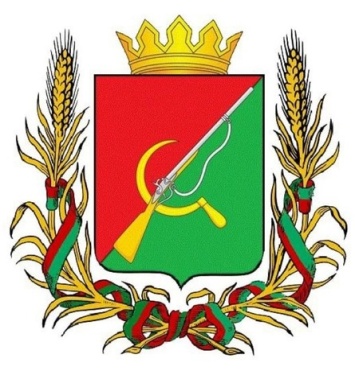 АДМИНИСТРАЦИЯ ЩИГРОВСКОГО  РАЙОНА  КУРСКОЙ  ОБЛАСТИ П О С Т А Н О В Л Е Н И Еот «12» апреля 2022 г № 146Об утверждении перечня органов и организаций, с которыми подлежат согласованию проекты организации дорожного движения, разрабатываемыедля автомобильных дорог общего пользованияместного значения либо их участковВ соответствии с Федеральным законом от 06.10.2003 N 131-ФЗ "Об общих принципах организации местного самоуправления в Российской Федерации", в целях реализации статьи 18 Федерального закона от 29.12.2017 N 443-ФЗ "Об организации дорожного движения в Российской Федерации и о внесении изменений в отдельные законодательные акты Российской Федерации", приказа Минтранса Российской Федерации от 30.07.2020 N 274 "Об утверждении Правил подготовки документации по организации дорожного движения" Администрация Щигровского района Курской области постановляет:1. Утвердить прилагаемый Перечень органов и организаций, с которыми подлежат согласованию проекты организации дорожного движения, разрабатываемые для автомобильных дорог общего пользования местного значения либо их участков.2. Контроль за исполнением настоящего постановления возложить на заместителя главы Администрации Щигровского района Курской области Летошникова Ю.В.3. Постановление вступает в силу со дня его обнародования.Глава Щигровского районаКурской области                                                                                                 Астахов Ю.И.                                                                                                                                        УтвержденпостановлениемАдминистрации Щигровского районаКурской областиот 12.04.2022 г. N146 Перечень органов и организаций, с которыми подлежат согласованию проектыорганизации дорожного движения, разрабатываемые для автомобильных дорог общего пользования местного значения либо их участков1. Отдел Государственной инспекции безопасности дорожного движения межмуниципального отдела Министерства внутренних дел России «Щигровский» (ОГИБДД МО МВД России «Щигровский»), расположенный по адресу: 306530, Курская область, г.Щигры, ул.Большевиков, д.36.2. Комитет транспорта и автомобильных дорог Курской области, расположенный по адресу: 305004, г.Курск, ул.Радищева, д.62.